โครงการควบคุมป้องกันโรคติดต่อที่นำโดยแมลง ประจำปี ๒๕๕๖องค์การบริหารส่วนตำบลตาชี อำเภอยะหา จังหวัดยะลา 1. หลักการและเหตุผล		การแพร่ระบาดของโรคไข้เลือกออก โรคมาลาเรีย โรคไข้ปวดข้อยุงลาย เป็นโรคที่เกิดจากการนำเชื้อจากยุงและเป็นโรคติดต่อที่เป็นปัญหาสาธารณสุขที่สำคัญ โรคนี้มีแนวโน้มระบาดในช่วงฤดูฝน   ของทุกปี เพื่อลดความเสี่ยงของการเกิดโรคไข้เลือดออก โรคมาลาเรีย โรคไข้ปวดข้อยุงลาย โดยการควบคุมป้องกันโดยติดต่อที่นำโดยแมลงที่ต้องดำเนินการอย่างต่อเนื่องและควบคุมเพื่อกำจัดยุงตัวแก่ด้วยวิธีการ     พ่นหมอกควันในพื้นที่ให้ครอบคลุม		ดังนั้น องค์การบริหารส่วนตำบลตาชี จึงได้จัดทำโครงการควบคุมป้องกันโรคติดต่อ           ที่นำโดยแมลง ประจำปี ๒๕๕๖ เพื่อควบคุมป้องกันโรคติดต่อที่นำโดยแมลง พร้อมลดการระบาดของ       โรคไข้เลือดออก โรคมาลาเรีย โรคไข้ปวดข้อยุงลาย ในพื้นที่ตำบลตาชีอย่างทั่วถึงตามอำนาจหน้าที่          แห่งพระราชบัญญัติสภาตำบลและองค์การบริหารส่วนตำบล พ.ศ. ๒๕๕๖ มาตรา ๖๗ (๓) ป้องกันโรคและระงับโรคระบาด2. วัตถุประสงค์เพื่อกำจัดยุงพาหนะของโรคและป้องกันการระบาดของโรคไข้เลือดออกเพื่อควบคุมและกำจัดแหล่งเพาะพันธุ์ยุง ลดอัตราการป่วยของโรคไข้เลือดออกเพื่อส่งเสริมการมีส่วนร่วมในการดำเนินงานป้องกันและควบคุมโรคติดต่อ เพื่อกระตุ้นให้ประชาชนตื่นตัวและเฝ้าระวังในการดูแลตนเองให้ปลอดภัยจากโรคติดต่อที่นำโดยแมลง3. เป้าหมายพื้นที่ตำบลตาชี4. ระยะเวลาดำเนินการ		ระหว่างวันที่ ๓ – ๑๕ เดือน มิถุนายน  พ.ศ. 25565. สถานที่ดำเนินการ		หมู่ที่ 1 – 5 ตำบลตาชี อำเภอยะหา จังหวัดยะลา6. งบประมาณ		จากข้อบัญญัติองค์การบริหารส่วนตำบลตาชี งบประมาณรายจ่ายประจำปีงบประมาณ    พ.ศ. 2556 แผนงานสาธารณสุข งานบริหารงานทั่วไปเกี่ยวกับสาธารณสุข งบดำเนินการ หมวดค่าใช้สอย 1.1 ค่าจ้างเหมาบริการพ่นเคมีหมอกควัน ตั้งไว้ 10,000 บาท (หน้า 31 ) /๗.วิธีการดำเนินการ....-๒-๗. วิธีการดำเนินการประชุม/หารือแนวทางในการจัดทำโครงการจัดทำโครงการเพื่อขออนุมัติโครงการประชาสัมพันธ์โครงการประสานงานติดต่อกับโรงพยาบาลส่งเสริมสุขภาพตำบลตาชีดำเนินการตามโครงการแจกทรายอะเบทให้กับประชาชนเพื่อกำจัดลูกน้ำยุงลายในครัวเรือนตนเองดำเนินการพ่นหมอกควันกำจัดยุงลายตัวแก่ติดต่อและประเมินผลการดำเนินงานตามโครงการ๘. ผลที่คาดว่าจะได้รับสามารถกำจัดยุงพาหนะของโรคและป้องกันการระบาดของโรคไข้เลือดออกลดลงสามารถควบคุมและกำจัดแหล่งเพาะพันธุ์ยุง ลดอัตราการป่วยของโรคไข้เลือดออกส่งเสริมการมีส่วนร่วมในการดำเนินงานป้องกันและควบคุมโรคติดต่อช่วยให้ให้ประชาชนตื่นตัวและเฝ้าระวังในการดูแลตนเองให้ปลอดภัยจากโรคติดต่อที่นำโดยแมลง๙. ผู้รับผิดชอบโครงการ			องค์การบริหารส่วนตำบลตาชี ร่วมกับ ฝ่ายปกครองตำบลตาชี โรงพยาบาลส่งเสริมสุภาพตำบลตาชี โรงเรียนบ้านตาชีผู้เขียนโครงการ(นางสาวหทัยชนก  ศรีสุข)ผู้ช่วยเจ้าหน้าที่พัฒนาชุมชนผู้เสนอโครงการ(นางสาวอภิฤดี  สุวรรณกุล)นักวิชาการศึกษา รักษาราชการแทนหัวหน้าสำนักปลัดผู้เห็นชอบโครงการ(นางสาวรัตนาพร  เทพษร)ปลัดองค์การบริหารส่วนตำบลตาชีผู้อนุมัติโครงการ(นายพสิษฐ์  ศรีสุข)นายกองค์การบริหารส่วนตำบลตาชี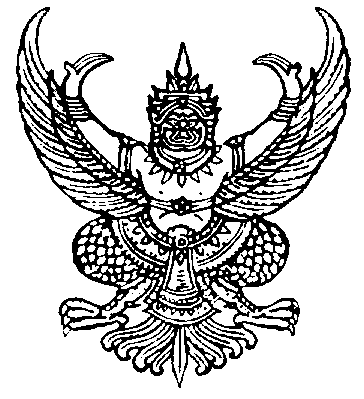 คำสั่งองค์การบริหารส่วนตำบลตาชีที่        / ๒๕๕๖เรื่อง  แต่งตั้งคณะทำงานดำเนินโครงการ“ควบคุมป้องกันโรคติดต่อที่นำโดยแมลง ประจำปี ๒๕๕๖”   		ตามที่ องค์การบริหารส่วนตำบลตาชีได้จัดทำโครงการ “ควบคุมป้องกันโรคติดต่อที่นำโดยแมลง ประจำปี ๒๕๕๖” เพื่อลดความเสี่ยงของการเกิดโรคไข้เลือดออก โรคมาลาเรีย โรคไข้ปวดข้อยุงลาย โดยการควบคุมป้องกันโดยติดต่อที่นำโดยแมลงที่ต้องดำเนินการอย่างต่อเนื่องและควบคุมเพื่อกำจัดยุงตัวแก่ด้วยวิธีการพ่นหมอกควันในพื้นที่ให้ครอบคลุม  		ในการนี้ เพื่อให้การดำเนินการดังกล่าว เป็นไปด้วยความเรียบร้อย องค์การบริหารส่วน ตำบลตาชี จึงแต่งตั้งคณะกรรมการดำเนินงานตามโครงการฯ ดังนี้	๑. คณะทำงานฝ่ายอำนวยการ   ประกอบด้วย๑.๑ นายพสิษฐ์		ศรีสุข 		นายกอบต.ตาชี	        	หัวหน้าคณะทำงาน๑.๒ นางระพีพรรณ	แซ่ชั้น		รองนายกอบต.ตาชี       	คณะทำงาน๑.๓ นางสายทอง		การะเกตุ	รองนายกอบต.ตาชี       	คณะทำงาน๑.๔ นางสุวิกาญจน์	บุญพิทักษ์	ผอ.ร.พ.สต.ตาชี	         	คณะทำงาน๑.๕ นายกุสิทธิ์  		เศรียรสุวรรณ์	ผอ.โรงเรียนบ้านตาชี     	คณะทำงาน๑.5 นางสาวรัตนาพร	เทพษร		ปลัดอบต.ตาชี	         	คณะทำงาน๑.๖ ฝ่ายปกครองตำบลตาชี					คณะทำงาน๑.๗ นางสาวอภิฤดี	สุวรรณกุล 	นักวิชาการศึกษา         	คณะทำงาน/เลขานุการมีหน้าที่  วางแผน เตรียมการ กำหนดกิจกรรม พิจารณาจัดสรรงบประมาณ ประสานการดำเนินงาน และประสานการปฏิบัติกับหน่วยงานและองค์กรต่างๆ และแกนนำชุมชน ตลอดจนประชุมคณะกรรมการที่เกี่ยวข้องฝ่ายต่างๆ ให้เป็นไปตามวัตถุประสงค์ และเป้าหมาย๒. คณะทำงานฝ่ายการพ่นหมอกควัน   ประกอบด้วย	๒.๑ นายภูมิ		อ้นพวงรัตน์	หัวหน้าส่วนโยธา		หัวหน้าคณะทำงาน		2.2 นายอำนวย		จิระอำนวยเวทย์	จนท.วิเคราะห์ฯ		คณะทำงาน	2.3 นายประพันธ์	ไชยรัตน์		นักการภารโรง		คณะทำงาน	๒.4 ฝ่ายปกครองตำบลตาชี					คณะทำงาน	2.5 อาสาสมัครสาธารณสุขประจำหมู่บ้าน ทั้ง ๕ หมู่บ้าน		คณะทำงาน	2.6 สมาชิกสภาองค์การบริหารส่วนตำบล				คณะทำงาน	มีหน้าที่  1. จัดเตรียมอุปกรณ์ ในการพ่นหมอกควัน            	2.  ดำเนินการพ่นหมอกควัน ให้เป็นไปด้วยความเรียบร้อยและมีประสิทธิภาพ/3.คณะทำงาน…	- ๒ –๓. คณะทำงานฝ่ายดำเนินงานสำรวจลูกน้ำยุงลาย	๓.๑ นางสุวิกาญจน์	บุญพิทักษ์	ผอ.ร.พ.สต.ตาชี	       	          หัวหน้าคณะทำงาน	๓.๒ นางนันทรัตน์	สรรพสิน	พยาบาลชำนาญการร.พ.สต.ตาชี 	คณะทำงาน	๓.๓ นางสาววรมล	บุญธรรม	เจ้าพนักงานสาธารณสุข		คณะทำงาน	๓.๔ อาสาสมัครสาธารณสุขประจำหมู่บ้าน ทั้ง ๕ หมู่บ้าน			คณะทำงาน	มีหน้าที่       1. สำรวจลูกน้ำยุงลาย ตำบลตาชี                        2. ใส่ทราย ทีมีฟอส ในภาชนะน้ำขัง                         3.  สรุปดัชนีความชุกชุมของลูกน้ำ                        4. อธิบายให้ความรู้แก่ประชาชนในการป้องกันตนเอง๔. คณะทำงานฝ่ายงานธุรการ   ประกอบด้วย๔.๑ นางสาวอภิฤดี	สุวรรณกุล	นักวิชาการศึกษา		         หัวหน้าคณะทำงาน	๔.๒ นางภัทธิวัลย์    	ดำรงกูล  	ผู้ช่วยเจ้าหน้าที่ธุรการ		คณะทำงาน	๔.๓  นางสาวหทัยชนก	ศรีสุข		ผู้ช่วยเจ้าหน้าที่พัฒนาชุมชน	คณะทำงานมีหน้าที่  จัดทำเอกสารเพื่อประชาสัมพันธ์การจัดกิจกรรม  หนังสือเชิญประชุม เอกสารการจัดโครงการ  และเอกสารทั้งหมด๕. คณะทำงานฝ่ายจัดซื้อจัดจ้าง ประกอบด้วย	๕.๑นางสาวอุบล		พรหมดำ	ผู้อำนวยการกองคลัง	          หัวหน้าคณะทำงาน	๕.๒นางขวัญใจ		สีสังข์		เจ้าพนักงานพัสดุ			คณะทำงาน	๕.๓ นางสาวสิริกุล	อนันต์ประเสริฐ์	จพง.การเงินและบัญชี		คณะทำงาน	๕.๔ นางสาวอภิฤดี	สุวรรณกุล	นักวิชาการศึกษา			คณะทำงาน	มีหน้าที่กำหนดวางแผนรายละเอียดค่าใช้จ่าย เบิกจ่ายงบประมาณสำหรับค่าใช้จ่าย๖. คณะทำงานฝ่ายบันทึกภาพ   ประกอบด้วย	๖.๑ นายภูมิ		อ้นพวงรัตน์	หัวหน้าส่วนโยธา		          หัวหน้าคณะทำงาน	๖.๒ นางสาวชุติมันต์	ไพรัช		นายช่างโยธา			คณะทำงาน	๖.๓ นายธวัช		วาณิชวิริยะ	เจ้าพนักงานธุรการ		คณะทำงาน	มีหน้าที่บันทึกภาพกิจกรรมในโครงการทุกกิจกรรม ๗. คณะทำงานฝ่ายประชาสัมพันธ์  ประกอบด้วย	๗.1 นายยุทธนา	ปลื้มสำราญ		หัวหน้ากศน.ตำบลยะหา	          หัวหน้าคณะทำงาน	๗.2 นางภัทธิวัลย์    	ดำรงกูล  	ผู้ช่วยเจ้าหน้าที่ธุรการ		คณะทำงาน	๗.๓ นางกาญจนลักษณ์ 	นิธิวิสุทธิ์		ผช.จนท.บันทึกข้อมูล		คณะทำงาน	มีหน้าที่  มีหน้าที่ประชาสัมพันธ์เกี่ยวกับโครงการควบคุมป้องกันโรคติดต่อที่นำโดยแมลง  /ทั้งนี้ให้คณะกรรมการ…-๓-		ทั้งนี้ ให้คณะกรรมการที่ได้รับการแต่งตั้งตามคำสั่งได้ร่วมปรึกษาหารือ ประสานการปฏิบัติ และปฏิบัติหน้าที่ที่รับผิดชอบดังกล่าวให้บรรลุวัตถุประสงค์ เป้าหมายที่วางไว้ หากมีปัญหา อุปสรรค ประการใดที่ไม่สามารถแก้ไขได้ให้รายงานให้ทราบทันที 	 ทั้งนี้ ตั้งแต่บัดนี้ เป็นต้นไป			สั่ง  ณ  วันที่       เดือนมิถุนายน  พ.ศ. ๒๕๕๖  (นายพสิษฐ์  ศรีสุข)					  นายกองค์การบริหารส่วนตำบลตาชี